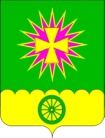 СОВЕТ НОВОВЕЛИЧКОВСКОГО СЕЛЬСКОГО ПОСЕЛЕНИЯ ДИНСКОГО РАЙОНАРЕШЕНИЕот 24.01.2019							               № 326-69/3ст. НововеличковскаяОб утверждении прейскуранта гарантированного перечня услуг по погребению оказываемых на территории Нововеличковского сельского поселения Динского района с 01 февраля 2019 годаВ соответствии с пунктом 22 статьи 14 Федерального закона Российской Федерации от 06 октября 2003 года № 131–ФЗ «Об общих принципах организации местного самоуправления в Российской Федерации», статьей 9 Закона Российской Федерации от 12 января 1996 года № 8-ФЗ «О погребении и похоронном деле в Краснодарском крае», Уставом Нововеличковского сельского поселения Динского района, на основании согласований, проведенных с государственным учреждение – отделением пенсионного фонда Российской Федерации и региональной энергетической комиссией – департаментом цен и тарифов Краснодарского края, Совет Нововеличковского сельского поселения Динского района, р е ш и л:1. Утвердить прейскурант гарантированного перечня услуг по погребению оказываемых на территории Нововеличковского сельского поселения Динского района с 01 февраля 2019 года (прилагается).2. Контроль за выполнением настоящего решения возложить на комиссию по вопросам ЖКХ и благоустройства Совета Нововеличковского сельского поселения Динского района.3. Решение Совета Нововеличковского сельского поселения Динского района от 25.01.2018 № 253-53/3 «Об утверждении гарантированного перечня услуг по погребению на территории Нововеличковского сельского поселения Динского района на 2018 год» признать утратившим силу со дня вступления в силу настоящего решения.4. Настоящее решение вступает в силу со дня опубликования и распространяется на правоотношения, возникшие с 1 февраля 2019 года.Председатель Совета Нововеличковского сельского поселения                                        В.А.Габлая Глава Нововеличковского сельского поселения                                                                            Г.М.КоваПРИЛОЖЕНИЕУТВЕРЖДЕНрешением Совета Нововеличковскогосельского поселения Динского районаот 24.01.2019 г. № 326-69/3ПРЕЙСКУРАНТгарантированного перечня услуг по погребению оказываемыхна территории Нововеличковского сельского поселения Динского района с 01 февраля 2019 годаПредседатель Совета Нововеличковского сельского поселения                                           В.А.Габлая Глава Нововеличковского сельского поселения                                                                             Г.М.Кова№ п/пНаименование  услугиСтоимость,  руб. с 01.02.20191Оформление документов, необходимых для погребения133,552Предоставление (изготовление), доставка гроба и других предметов, необходимых для погребения:2642,482.1Гроб стандартный, строганный, из материалов толщиной 25-32 мм, обитый внутри и снаружи тканью х/б с подушкой из стружки1767,472.2 Инвентарная табличка с указанием ФИО, даты рождения и смерти107,352.3Доставка гроба и похоронных принадлежностей по адресу, указанному заказчиком767,663Перевозка тела (останков) умершего к  месту  захоронения918,704Погребение умершего при рытье могилы экскаватором973,605Погребение умершего при рытье могилы вручную2174,406ИТОГО предельная стоимость гарантированного перечня услуг по погребению6.1при рытье могилы экскаватором4668,336.2при рытье могилы вручную5869,13